Lesson 17: Connecting Cube SculpturesLet’s build with connecting cubes and figure out how many we have.
Warm-up: How Many Do You See: Connecting Cube FlashHow many do you see?
How do you see them?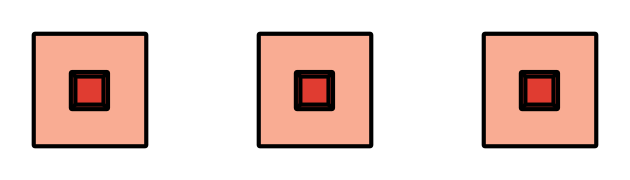 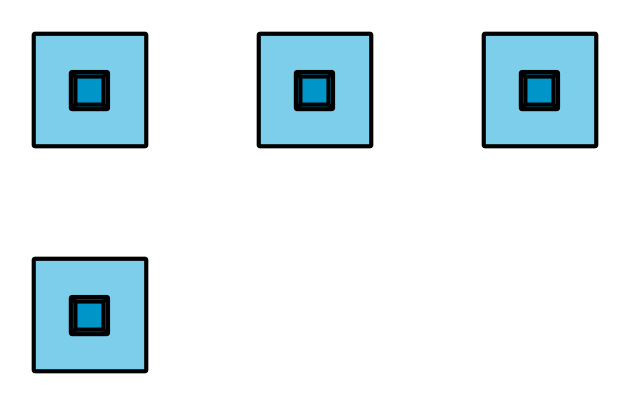 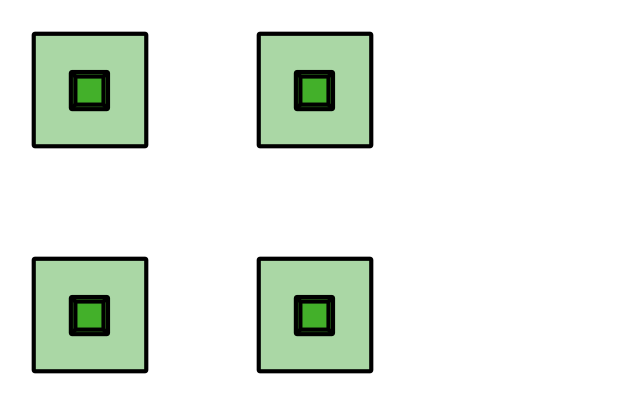 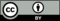 © CC BY 2021 Illustrative Mathematics®